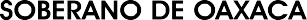 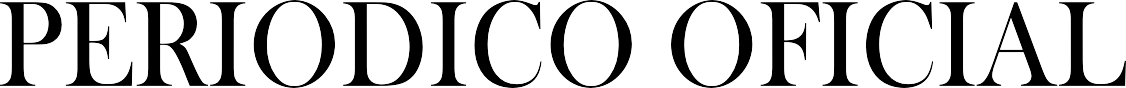 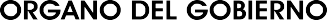 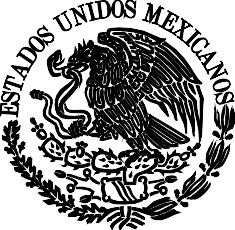 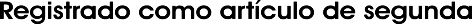 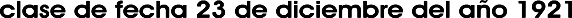 G O B I E R N O	D E L E S T A D O PODER EJECUTIVO SEPTIMA SECCIÓN2 SEPTIMA SECCIÓN	SÁBADO 14 DE ABRIL DEL AÑO 2012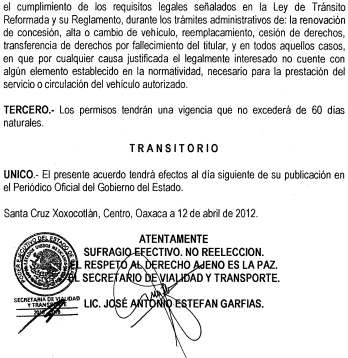 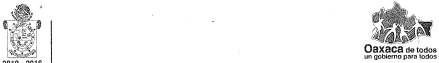 IMPRESO EN LOS TALLERES GRÁFICOS DE GOBIERNO DEL ESTADO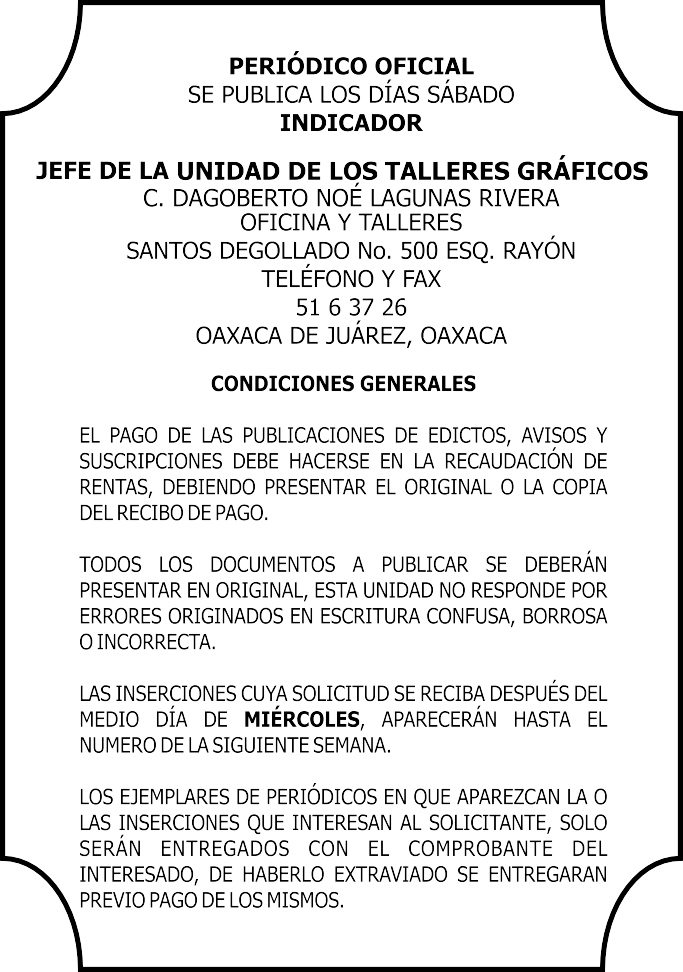 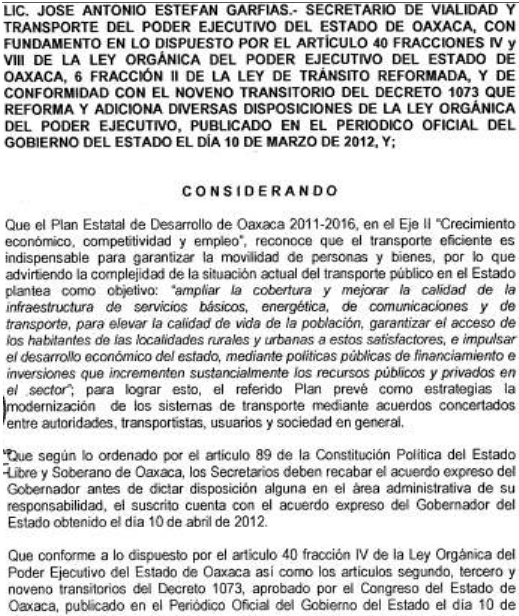 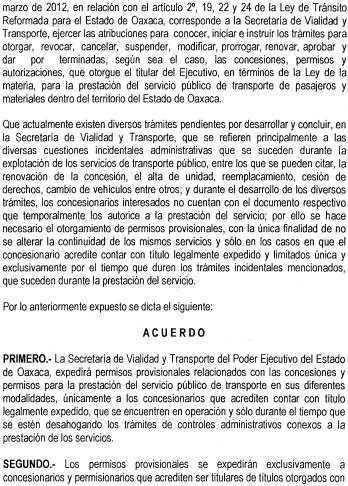 